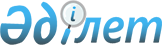 О внесении изменений и дополнения в решение районного маслихата от 24 декабря 2010 года N 28/2 "О районном бюджете на 2011-2013 годы"
					
			Утративший силу
			
			
		
					Решение маслихата Мамлютского района Северо-Казахстанской области от 21 ноября 2011 года N 38/1. Зарегистрировано Департаментом юстиции Северо-Казахстанской области 21 декабря 2011 года N 13-10-147. Утратило силу - в связи с истечением срока действия (письмо маслихата Мамлютского района Северо-Казахстанской области от 11 июня 2012 года N 82)

      Сноска. Утратило силу - в связи с истечением срока действия (письмо маслихата Мамлютского района Северо-Казахстанской области от 11.06.2012 N 82)      В соответствии с подпунктом 4) пункта 2 статьи 106 и пункта 5 статьи 109 Бюджетного кодекса Республики Казахстан от 4 декабря 2008 года № 95-IV, подпунктом 1) пункта 1 статьи 6 Закона Республики Казахстан от 23 января 2001 года № 148 «О местном государственном управлении и самоуправлении в Республике Казахстан», районный маслихат РЕШИЛ:



      1. Внести в решение районного маслихата от 24 декабря 2010 года № 28/2 «О районном бюджете на 2011-2013 годы» (зарегистрировано в Реестре государственной регистрации нормативных правовых актов за № 13-10-129 от 21 января 2011 года, опубликовано 4 февраля 2011 года в газете «Знамя труда» № 6, «Солтүстік жұлдызы» № 6) следующие изменения и дополнения:

      в пункте 1:

      подпункты 1), 2), 3), 5), 6) изложить в следующей редакции:

      «1) доходы - 1876626 тысяч тенге, в том числе по:

      налоговым поступлениям - 214410 тысяч тенге;

      неналоговым поступлениям - 5643 тысяч тенге; 

      поступлениям от продажи основного капитала - 13280 тысяч тенге;

      поступление трансфертов - 1643293 тысяч тенге;»;

      «2) затраты - 1838671,9 тысяч тенге;»;

      «3) чистое бюджетное кредитование - 63406,7 тысяч тенге, в том числе:

      бюджетные кредиты - 63999,7 тысяч тенге;

      погашение бюджетных кредитов - 593 тысяч тенге;»;

      «5) дефицит (профицит бюджета) - -25452,6 тысяч тенге;»;

      «6) финансирование дефицита (использование профицита) бюджета - 25452,6 тысяч тенге, в том числе:

      поступление займов – 62511 тысяч тенге;

      погашение займов – 49593 тысяч тенге;»;

      пункт 9 изложить в следующей редакции:

      «9. Утвердить расходы на 2011 год на оказание социальной помощи отдельным категориям нуждающихся граждан в сумме 20550,2 тысяч тенге по видам;»;

      в пункте 11:

      подпункты 3), 4), 6), 7), 8), 12) изложить в следующей редакции:

      «3) на реализацию Государственной программы развития образования Республики Казахстан на 2011-2020 годы – 14644 тысяч тенге, в том числе:

      - 10816 тысяч тенге на создание лингафонных и мультимедийных кабинетов в государственных учреждениях начального, основного среднего и общего среднего образования;

      - 3828 тысяч тенге на обеспечение оборудованием, программным обеспечением детей-инвалидов, обучающихся на дому;»;

      «4) 4279 тысяч тенге – на ежемесячную выплату денежных средств опекунам (попечителям) на содержание ребенка сироты (детей-сирот), и ребенка (детей), оставшихся без попечения родителей;»;

      «6) 1719 тысяч тенге – на поддержку частного предпринимательства в рамках программы «Дорожная карта бизнеса – 2020» на организацию молодежной практики;»;

      «7) 6264 тысяч тенге – на проведение противоэпизоотических мероприятий;»;

      «8) 4718 тысяч тенге – на реализацию мер по оказанию социальной поддержки специалистов;»;

      «12) 1411 тысяч тенге – на развитие инженерно-коммуникационной инфраструктуры в рамках Программы занятости 2020;»;

      дополнить подпунктом 13) следующего содержания:

      «13) 49002 тысяч тенге – на строительство и (или) приобретение жилья государственного коммунального жилищного фонда в рамках Программы занятости 2020;»;

      в пункте 12:

      подпункт 3) изложить в следующей редакции:

      «3) 13983 тысяч тенге – на выплату социальной помощи в рамках Программы по стимулированию рождаемости «Фонд поколений»;

      пункт 13 изложить в следующей редакции:

      «13. Учесть в районном бюджете на 2011 год бюджетные кредиты из республиканского бюджета в сумме 13511 тысяч тенге для реализации мер социальной поддержки специалистов;»;

      Приложения 1, 4, 7, 8 к указанному решению изложить в новой редакции согласно приложениям 1, 2, 3, 4.



      2. Настоящее решение вступает в силу с 1 января 2011 года.      Председатель сессии                        Секретарь

      районного маслихата                        районного маслихата

      О. Бикина                                  А. Кошанов      СОГЛАСОВАНО      Начальник государственного учреждения

      «Отдел экономики и финансов Мамлютского района

      Северо-Казахстанской области»              Р. Габбасов

Приложение 1

к решению районного маслихата

от 21 ноября 2011 года № 38/1Приложение 1

к решению районного маслихата

от 24 декабря 2011 года № 28/2 Мамлютский районный бюджет на 2011 год

Приложение 2

к решению районного маслихата

от 21 ноября 2011 года № 38/1Приложение 4

к решению районного маслихата

от 24 декабря 2011 года № 28/2 Перечень бюджетных инвестиционных проектов, финансируемых за счет целевых трансфертов и кредитов из республиканского и областного бюджетов на 2011 год

Приложение 3

к решению районного маслихата

от 21 ноября 2011 года № 38/1Приложение 7

к решению районного маслихата

от 24 декабря 2011 года № 28/2 Виды социальной помощи отдельным категориям нуждающихся граждан на 2011 год

Приложение 4

к решению районного маслихата

от 21 ноября 2011 года № 38/1Приложение 8

к решению районного маслихата

от 24 декабря 2011 года № 28/2 Распределение сумм по программе 464.003.000 "Общеобразовательное обучение" на 2011 год
					© 2012. РГП на ПХВ «Институт законодательства и правовой информации Республики Казахстан» Министерства юстиции Республики Казахстан
				Ка

те

го

рияКла

ссПод

кла

ссНаименованиеСумма,

тысяч

тенге123451) Доходы18766261Налоговые поступления21441001Подоходный налог7802Индивидуальный подоходный налог78003Социальный налог1081141Социальный налог10811404Налоги на собственность883341Налоги на имущество534573Земельный налог72604Налог на транспортные средства253175Единый земельный налог230005Внутренние налоги на товары, работы и услуги151122Акцизы27323Поступления за использование природных и других ресурсов76204Сборы за ведение предпринимательской и профессиональной деятельности47555Налог на игорный бизнес508Обязательные платежи,взимаемые за совершение юридически значимых действий и (или) выдачу документов уполномоченными на то государственными органами или должностными лицами 20701Государственная пошлина20702Неналоговые поступления564301Доходы от государственной собственности6811Поступления части чистого дохода государственных предприятий315Доходы от аренды имущества, находящегося в государственной собственности65002Поступления от реализации товаров (работ, услуг) государственными учреждениями, финансируемыми из государственного бюджета121Поступления от реализации товаров (работ, услуг) государственными учреждениями, финансируемыми из государственного бюджета1206Прочие неналоговые поступления49501Прочие неналоговые поступления49503Поступления от продажи основного капитала1328003Продажа земли и нематериальных активов132801Продажа земли129822Продажа нематериальных активов2984Поступления трансфертов164329302Трансферты из вышестоящих органов государственного управления16432932Трансферты из областного бюджета1643293Функциональная группаФункциональная группаФункциональная группаФункциональная группаСумма,

тысяч

тенгеАдминистраторАдминистраторАдминистраторСумма,

тысяч

тенгеПрограммаПрограммаСумма,

тысяч

тенгеНаименованиеСумма,

тысяч

тенге123452) Затраты1838671,901Государственные услуги общего характера167598,9112Аппарат маслихата района (города областного значения)13883001Услуги по обеспечению деятельности маслихата района (города областного значения)13858003Капитальные расходы государственных органов25122Аппарат акима района (города областного значения)46060001Услуги по обеспечению деятельности акима района (города областного значения)45215003Капитальные расходы государственных органов845123Аппарат акима района в городе, города районного значения, поселка, аула (села), аульного (сельского) округа90235,5001Услуги по обеспечению деятельности акима района в городе, города районного значения, поселка, аула (села), аульного (сельского) округа 90020,5022Капитальные расходы государственных органов215459Отдел экономики и финансов района (города областного значения)17420,4003Проведение оценки имущества в целях налогообложения477,5004Организация работы по выдаче разовых талонов и обеспечение полноты сбора сумм от реализации разовых талонов563011Учет, хранение, оценка и реализация имущества, поступившего в коммунальную собственность136001Услуги по реализации государственной политики в области формирования и развития экономической политики, государственного планирования, исполнения бюджета и управления коммунальной собственностью района (города областного значения)16074,9015Капитальные расходы государственных органов16902Оборона5120,4122Аппарат акима района (города областного значения)5120,4005Мероприятия в рамках исполнения всеобщей воинской обязанности4935,4006Предупреждение и ликвидация чрезвычайных ситуаций масштаба района (города областного значения)18504Образование1235820,2464Отдел образования района (города областного значения)35658009Обеспечение деятельности организаций дошкольного воспитания и обучения26667021Увеличение размера доплаты за квалификационную категорию учителям школ и воспитателям дошкольных организаций образования8991123Аппарат акима района в городе, города районного значения, поселка, аула (села), аульного (сельского) округа986005Организация бесплатного подвоза учащихся до школы и обратно в аульной (сельской) местности986464Отдел образования района (города областного значения)1199176,2003Общеобразовательное обучение1141318006Дополнительное образование для детей34768,2001Услуги по реализации государственной политики на местном уровне в области образования6883004Информатизация системы образования в государственных учреждениях образования района (города областного значения)2100005Приобретение и доставка учебников, учебно-методических комплексов для государственных учреждений образования района (города областного значения)6000015Ежемесячные выплаты денежных средств опекунам (попечителям) на содержание ребенка сироты (детей-сирот), и ребенка (детей), оставшегося без попечения родителей4279020Обеспечение оборудованием, программным обеспечением детей-инвалидов, обучающихся на дому382806Социальная помощь и социальное обеспечение112120451Отдел занятости и социальных программ района (города областного значения)112120002Программа занятости18834,8005Государственная адресная социальная помощь9897007Социальная помощь отдельным категориям нуждающихся граждан по решениям местных представительных органов20550,2010Материальное обеспечение детей-инвалидов, воспитывающихся и обучающихся на дому336,3014Оказание социальной помощи нуждающимся гражданам на дому17098016Государственные пособия на детей до 18 лет14436,1017Обеспечение нуждающихся инвалидов обязательными гигиеническими средствами и предоставление услуг специалистами жестового языка, индивидуальными помощниками в соответствии с индивидуальной программой реабилитации инвалида4200,6023Обеспечение деятельности центра занятости6312001Услуги по реализации государственной политики на местном уровне в области обеспечения занятости социальных программ для населения19981011Оплата услуг по зачислению, выплате и доставке пособий и других социальных выплат47407Жилищно-коммунальное хозяйство28147,9467Отдел строительства района (города областного значения)10454003Строительство и (или) приобретение жилья государственного коммунального жилищного фонда7000019Строительство жилья2043022Развитие инженерно-коммуникационной инфраструктуры в рамках Программы занятости 20201411123Аппарат акима района в городе, города районного значения, поселка, аула (села), аульного (сельского) округа17693,9014Организация водоснабжения населенных пунктов3711,3008Освещение улиц населенных пунктов5918009Обеспечение санитарии населенных пунктов1042010Содержание мест захоронений и погребение безродных 133,2011Благоустройство и озеленение населенных пунктов6889,408Культура, спорт, туризм и информационное пространство84848,7123Аппарат акима района в городе, города районного значения, поселка, аула (села), аульного (сельского) округа37603,5006Поддержка культурно-досуговой работы на местном уровне37603,5457Отдел культуры, развития языков, физической культуры и спорта района (города областного значения)35095,4003Поддержка культурно-досуговой работы13621009Проведение спортивных соревнований на районном (города областного значения) уровне218,7010Подготовка и участие членов сборных команд района (города областного значения) по различным видам спорта на областных спортивных соревнованиях2811,3006Функционирование районных (городских) библиотек11234,4007Развитие государственного языка и других языков народа Казахстана904001Услуги по реализации государственной политики на местном уровне в области культуры, развития языков, физической культуры и спорта 6306456Отдел внутренней политики района (города областного значения)12149,8002Услуги по проведению государственной информационной политики через газеты и журналы6696,1001Услуги по реализации государственной политики на местном уровне в области информации, укрепления государственности и формирования социального оптимизма граждан5204003Реализация региональных программ в сфере молодежной политики249,710Сельское, водное, лесное, рыбное хозяйство, особоохраняемые природные территории, охрана окружающей среды и животного мира, земельные отношения174608,7474Отдел сельского хозяйства и ветеринарии района (города областного значения)18475,7001Услуги по реализации государственной политики на местном уровне в сфере сельского хозяйства и ветеринарии 13110,2003Капитальные расходы государственных органов2,5005Обеспечение функционирования скотомогильников (биотермических ям) 345007Организация отлова и уничтожения бродячих собак и кошек300099Реализация мер по оказанию социальной поддержки специалистов 4718467Отдел строительства района (города областного значения)143723012Развитие объектов водного хозяйства143723463Отдел земельных отношений района (города областного значения)6146001Услуги по реализации государственной политики в области регулирования земельных отношений на территории района (города областного значения)6146474Отдел сельского хозяйства и ветеринарии района (города областного значения)6264013Проведение противоэпизоотических мероприятий626411Промышленность, архитектурная, градостроительная и строительная деятельность6198467Отдел строительства района (города областного значения)6198001Услуги по реализации государственной политики на местном уровне в области строительства619812Транспорт и коммуникации6422458Отдел жилищно-коммунального хозяйства, пассажирского транспорта и автомобильных дорог района (города областного значения)6422023Обеспечение функционирования автомобильных дорог 642213Прочие11467469Отдел предпринимательства района (города областного значения)4444001Услуги по реализации государственной политики на местном уровне в области развития предпринимательства и промышленности4444451Отдел занятости и социальных программ района (города областного значения)1719022Поддержка частного предпринимательства в рамках программы "Дорожная карта бизнеса-2020"1719458Отдел жилищно-коммунального хозяйства, пассажирского транспорта и автомобильных дорог района (города областного значения)5044001Услуги по реализации государственной политики на местном уровне в области жилищно-коммунального хозяйства, пассажирского транспорта и автомобильных дорог5044459Отдел экономики и финансов района (города областного значения)260012Резерв местного исполнительного органа района (города обласного значения)26014Обслуживание долга2459Отдел экономики и финансов района (города областного значения)2021Обслуживание долга местных исполнительных органов по выплате вознаграждений и иных платежей по займам из областного бюджета215Трансферты6318,1459Отдел экономики и финансов района (города областного значения)6318,1006Возврат неиспользованных (недоиспользованных) целевых трансфертов6318,13) Чистое бюджетное кредитование63406,7Бюджетные кредиты63999,707Жилищно-коммунальное хозяйство49000467Отдел строительства района (города областного значения)49000019Строительство жилья4900010Сельское, водное, лесное, рыбное хозяйство, особоохраняемые природные территории, охрана окружающей среды и животного мира, земельные отношения14999,7474Отдел сельского хозяйства и ветеринарии района (города областного значения)14999,7009Бюджетные кредиты для реализации мер социальной поддержки специалистов 14999,75Погашение бюджетных кредитов59301Погашение бюджетных кредитов5931Погашение бюджетных кредитов, выданных из государственного фонда5934) Сальдо по операциям с финансовыми активами0Приобретение финансовых активов05) Дефицит (профицит) бюджета-25452,66) Финансирование дефицита (использование профицита ) бюджета25452,67Поступления займов6251101Внутренние государственные займы625112Договоры займа6251116Погашение займов49593459Отдел экономики и финансов района (города областного значения)49593005Погашение долга местного исполнительного органа перед вышестоящим бюджетом495938Используемые остатки бюджетных средств12534,601Остатки бюджетных средств12534,61Свободные остатки бюджетных средств12534,6Функциональная группаФункциональная группаФункциональная группаФункциональная группаФункциональная группаСумма, тысяч тенгеАдминистраторАдминистраторАдминистраторАдминистраторСумма, тысяч тенгеПрограммаПрограммаПрограммаСумма, тысяч тенгеПодпрограммаПодпрограммаСумма, тысяч тенгеНаименованиеСумма, тысяч тенге12345Программы развития20317707Жилищно-коммунальное хозяйство59454467Отдел строительства района (города областного значения)59454003Строительство и (или) приобретение жилья государственного коммунального жилищного фонда7000015За счет средств местного бюджета7000в том числе: Строительство жилья7000019Строительство жилья51043013За счет кредитов из республиканского бюджета49000015За счет средств местного бюджета2043022Развитие инженерно-

коммуникационной инфраструктуры в рамках Программы занятости 20201411011За счет трансфертов из республиканского бюджета141110Сельское, водное, лесное, рыбное хозяйство, особо охраняемые природные территории, охрана окружающей среды и животного мира, земельные отношения143723467Отдел строительства района (города областного значения)143723012Развитие объектов водного хозяйства143723011За счет трансфертов из республиканского бюджета143723в том числе:Реконструкция разводящих сетей водопровода в г. Мамлютка (2 очередь)143723№ п/пНаименованиеСумма,

тысяч

тенге1231Социальные выплаты на санаторно-курортное лечение отдельным категориям граждан6062Санаторно-курортное лечение участников и инвалидов ВОВ, лиц, приравненных по льготам и гарантиям к участникам и инвалидам ВОВ и другим категориям граждан5803Социальная помощь участникам и инвалидам Великой Отечественной войны (бани, парикмахерские)1064Социальная помощь для обеспечения дополнительного питания гражданам, больным активным туберкулезом233,75Социальная помощь на льготное зубопротезирование участников и инвалидов Великой Отечественной войны и лиц, приравненных по льготам и гарантиям к участникам и инвалидам Великой Отечественной войны103,96Социальная помощь на подписку периодических изданий участникам и инвалидам Великой Отечественной войны1837Социальная помощь участникам и инвалидам Великой Отечественной войны на коммунальные услуги1603,38Выплата социальной помощи в рамках программы по стимулированию рождаемости "Фонд поколений" за счет средств местного бюджета2951,39Выплата социальной помощи в рамках программы по стимулированию рождаемости "Фонд поколений" за счет целевых трансфертов из областного бюджета1398310Социальные выплаты врачам и выпускникам медицинских учебных заведений200Итого20550,2Сумма расходов, всегов том числев том числеСумма расходов, всегоЗа счет средств местного бюджетаЗа счет трансфертов из республиканского бюджета1231141318109229049028